Biała pościel satynowa 200x200 - gdzie ją kupić?Dlaczego biała pościel satynowa 200x200 to uniwersalny produkt, który powinien znaleźć się w Twojej sypialni? Przeczytaj w naszym artykule.Biała pościel satynowa 200x200 - design i prostota w jednymLatem, gdy temperatury są wysokie, często mamy problem z zaśnięciem. Dlatego też warto zadbać by w naszej sypialni pojawiła się odpowiednia pościel oraz poszewka na te ciepłe noce. Biała pościel satynowa 200x200 będzie idealna! Dlaczego?Idealna pościel na lato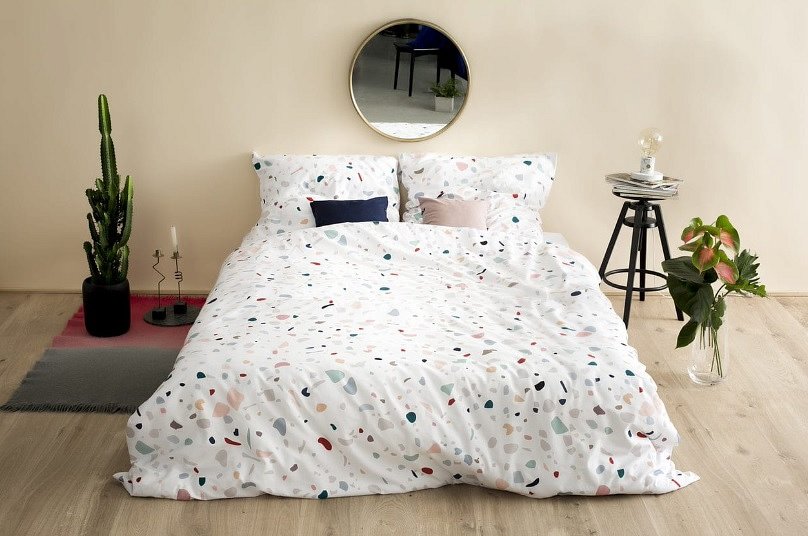 Biała pościel satynowa 200x200 to produkt wykonany z przyjemnej w dotyku satyny bawełnianej, która jest chłodna w dotyku. Biała pościel satynowa zaprojektowana zosta z użyciem wzoru Terrazzo. Jest to motyw, który króluje w mediach społecznościowych, na popularnych profilach wnętrzarskich i nie tylko. To modne, kolorystyczne połączenie wzoru przypominającego plamki czy też ciapki.Biała pościel satynowa 200x200Biała pościel satynowa 200x200 we wzór Terrazzo, zwany także Lastriko dostępna jest między innymi w sklepie internetowym Luksusowy Sen, który oferuje szeroki wybór akcesorii do sypialni. W katalogu online znajdziemy nie tylko modne pościele ale także koce, materace, poszewki i wiele innych. Jeśli szukasz modnych produktów do aranżacji swojej sypialni, z pewnością znajdziesz je w tym sklepie. Wybierz dobrej jakości, produkty na czasie.